 ISTITUTO STATALE di ISTRUZIONE SUPERIORE 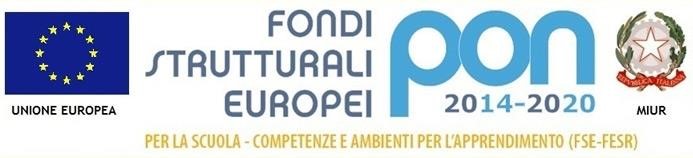 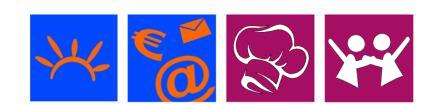 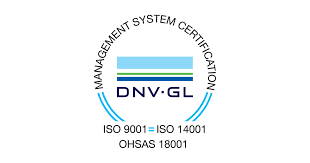 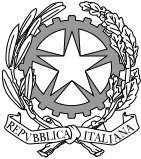 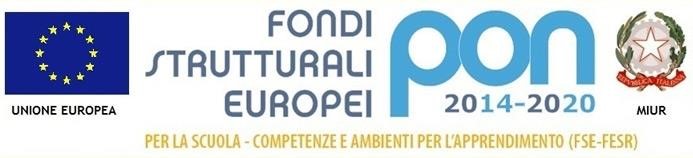 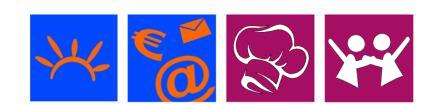 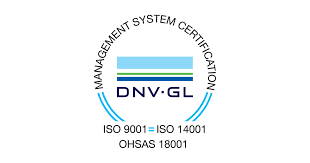  L. EINAUDI – A. CECCHERELLI Agenzia Formativa Regione Toscana - Codice LI0599  Certificazione di sistema qualità DNV Business Assurance ISO 9001  E-mail: LIIS004009@istruzione.it; LIIS004009@PEC.ISTRUZIONE.IT Cod. fisc.: 81002090496              Cod. meccanogr.: LIIS004009 PROGRAMMA SVOLTO A.S. 2020/2021 ISTITUTO STATALE di ISTRUZIONE SUPERIORE  L. EINAUDI – A. CECCHERELLI Agenzia Formativa Regione Toscana - Codice LI0599  Certificazione di sistema qualità DNV Business Assurance ISO 9001  E-mail: LIIS004009@istruzione.it; LIIS004009@PEC.ISTRUZIONE.IT Cod. fisc.: 81002090496              Cod. meccanogr.: LIIS004009 	Piombino, 10 giugno 2021	 	Firma Insegnante Materia: Matematica Classe: I C ITE Insegnante Luisa Gemma CoppolaLibri di testo: Colori della Matematica         Volume  1 Edizione Rossan° e titolo modulo o unità didattiche/formative n° e titolo modulo o unità didattiche/formative Argomenti e attività svolte 1 I Numeri  Numeri naturali e numeri interi I numeri naturali -Le quattro operazioni in N. Le potenze in N. – Multipli e divisori di un numero   L’insieme Z; le quattro operazioni in Z; le potenze in Z.  I Numeri Razionali Le frazioni – Le frazioni equivalenti e la proprietà invariantiva –Il calcolo con le frazioni; rappresentazione di frazioni tramite numeri decimali; rapporti, proporzioni e percentuali. L’insieme Q dei numeri razionali; le quattro operazioni in Q; le potenze in Q; introduzione ai numeri reali. 2 Il calcolo letterale  I monomi Il calcolo letterale e le espressioni algebriche - Che cosa sono i monomi –Grado di un monomio - Le operazioni con i monomi – Massimo comune divisore e minimo comune multiplo fra monomi – il calcolo letterale e i monomi per risolvere problemi.  I polinomi I polinomi – Le operazioni tra polinomi – I prodotti notevoli (quadrato di binomio e somma per differenza) – I polinomi per risolvere problemi.   3Le equazioni   e le disequazioni di primo grado numeriche intere Le Equazioni Introduzione alle equazioni – Principi di equivalenza per le equazioni – Equazioni numeriche intere di primo grado – Problemi che hanno come modello un’equazione di primo grado. Le disequazioni  Disuguaglianze numeriche – Introduzione alle disequazioni – Principi di equivalenza per le disequazioni -Disequazioni numeriche intere di primo grado – sistemi di disequazioni  4Introduzione    alla Statistica Introduzione alla statistica – Distribuzioni di frequenze – Rappresentazioni grafiche – Gli indici di posizione: media aritmetica, mediana, moda -  